ПОЛОЖЕНИЕ О ПРОВЕДЕНИИ ОТКРЫТОГО РАЙОННОГО ФЕСТИВАЛЯ СЕМЕЙНОГО ТВОРЧЕСТВА ИМ. М.М МОКШИНА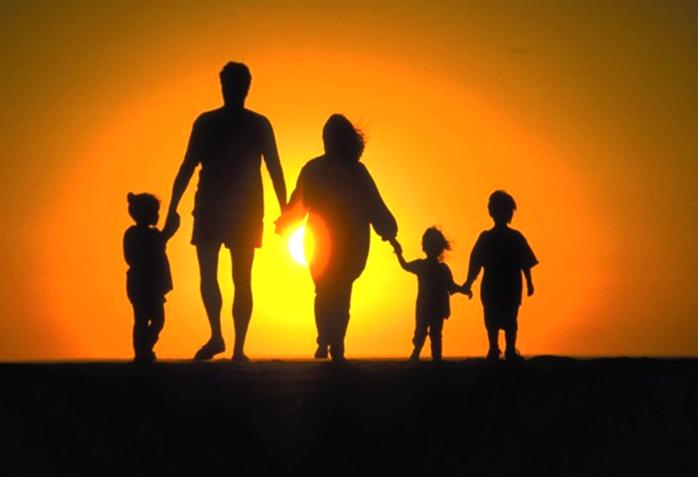 «Будьте счастливы, люди!»Зональный район ПОЛОЖЕНИЕ О ПРОВЕДЕНИИ ОТКРЫТОГО РАЙОННОГО ФЕСТИВАЛЯ СЕМЕЙНОГО ТВОРЧЕСТВА ИМ. М.М МОКШИНА«Будьте счастливы, люди!»Общие положения1. Открытый районный фестиваль семейного творчества «Будьте счастливы люди!» (далее - фестиваль) проводится для учащихся школ, детей и их родителей в различных жанрах искусства и  способствует формированию творческих связей между детьми и родителями.2.Фестиваль  проводится  на конкурсной основе  в рамках популяризации семейных ценностей и творчества поэта, просветителя, Почетного  гражданина Зонального района, лауреата региональной премии им С.Титова  М.М. Мокшина. 2. Учредители  и организаторы фестиваля. Учредители: Администрация Зонального района Алтайского края, Администрация Буланихинского сельсовета, МКОУ Буланихинская СОШ им. М.М. Мокшина, МБУК «Буланихинский КДЦ».Организаторы. Организатором Конкурса является Оргкомитет, в состав которого входят представители учредителей:  отдел по культуре Администрации Зонального района, комитет по образованию Администрации Зонального района, МКОУ Буланихинская СОШ им. М.М. Мокшина, МБУК «Зональная районная межпоселенческая библиотека», МБУК «Зональный межпоселенческий районный Дом культуры», МБУК «Буланихинский КДЦ, МБУК «Буланихинская модельная библиотека. 2.1. Учредители и организаторы входят в состав оргкомитета, который  определяет условия, место и порядок проведения фестиваля, обеспечивает информационную,  финансовую поддержку, формирует призовой фонд, организует и координирует работу жюри, обеспечивает равные условия для всех участников Конкурса и широкую гласность при проведении мероприятия.       Оргкомитет  вправе определять дополнительные номинации и победителей в них. 3.Цели и задачи конкурса1. Цель конкурса: сплочение семьи посредством коллективного семейного творчества, популяризация произведений М.М. Мокшина, воспитание  и пропаганда у подрастающего поколения  нравственных  идеалов и  ценностей 2.Задачи фестиваля:- создание условия для творческой самореализации детей и их родителей;-популяризация семейного творчества;-воспитание у детей через творчество М. М. Мокшина чувства патриотизма и гордости за свою Родину, бережного отношения к сохранению исторического наследия;- укрепление института семьи, создание положительного имиджа;- повышение у участников уровня художественного мастерства и исполнительской культуры;- выявление и поддержка талантливых исполнителей;- поддержка и развитие традиций семейного художественного творчества, усиление его воспитательного значения;- вовлечение семьи в активную общественную и культурную деятельность;- утверждение семейных ценностей и традиций, здорового образа жизни; - стимулирование семейных  творческих связей;- сохранение и развитие    преемственности семейно-творческих  отношений;-  4.Участники фестиваля.К участию в фестивале приглашаются семейные творческие формирования:- семейные ансамбли и  семейно-творческие коллективы;- семейно-родственные  группы, в которых объединены несколько семей (многосемейные коллективы);- семейно-родственные  группы, состоящие из нескольких родственных поколений (семейные династии).Количество участников семейно-творческих коллективов должно быть не менее 2 человек. Участие детей, внуков дошкольного или школьного возраста является обязательным условием.Количество работ от одного семейно-творческого коллектива не ограничено.  5. Условия фестиваля. Фестиваль проводится по адресу: Зональный район, с. Буланиха. МБУК «Буланихинский КДЦ». Участие в фестивале должно быть очным и добровольным на условиях самовыдвижения.Участники фестиваля  определяются в соответствии с поступившими письменными заявками (приложение №1). Заполненные заявки передаются в Оргкомитет лично представителем семейно-творческого коллектива.Заявки могут быть поданы в электронном виде на электронный адрес Оргкомитета .Участие   каждого семейно-творческого  коллектива в  фестивале должно быть представлено выступлением, продолжительностью не более 15 минут, включающим в себя,  как целостные композиции, так и отдельные концертные номера.  Семейное творчество может быть представлено в  следующих жанровых направлениях:- ХОРЕОГРАФИЯ (бальный, народный или эстрадный танец) ;- ВОКАЛ (академический, эстрадный, народный (фольклорный) или авторская      (бардовская) песня, песня на стихи М.М. Мокшина);- ИНСТРУМЕНТАЛЬНАЯ  МУЗЫКА (народная, эстрадная  или классическая музыка);- ОРИГИНАЛЬНЫЙ  ЖАНР (акробатика, фокусы, цирковое искусство и др.) ;- ТЕАТРАЛЬНОЕ  ИСКУССТВО (эстрадные миниатюра, пародия, театр моды,              пантомима и др.)- РАЗГОВОРНЫЙ  ЖАНР (чтение стихотворений, прозы, сатиры из творчества М.М. Мокшина, чтение авторских стихотворений)- ДЕКОРАТИВНО- ПРИКЛАДНОЕ И ИЗОБРАЗИТЕЛЬНОЕ ТВОРЧЕСТВО (изделия народных промыслов, скульптура малых форм, поделки, картины в любой технике)Представленное на суд жюри творчество должно иметь созидательный, жизнеутверждающий характер. Демонстрация негативного опыта и пошлости не допускается.Участники фестиваля, подавая заявку на участие в фестивале, тем самым дают согласие на использование Учредителями и Оргкомитетом фестиваля  материалов (фото и видео с конкурсных мероприятий, конкурсные работы, самопрезентации участников и др.) в некоммерческих целях (для нужд и в целях рекламы конкурса, в методических и информационных изданиях, продвижения проекта в случае и порядке, предусмотренных законодательством об авторском праве.6. Этапы проведения фестиваля. Фестиваль проводится в два этапа.Первый этап (отборочный, местный) проводится с 1 сентября по 14 октября 2014 года и включает в себя самовыдвижение  и выдвижение участников фестиваля школами и учреждениями культуры, сбор заявок на участие в фестивале, формирование жюри.Второй этап (конкурсный, районный) проводится  24 октября 2014 года и включает в себя отбор и формирование состава участников фестиваля, проведение фестиваля семейного творчества по различным направлениям, подведение итогов. 7. Критерии оценки участников фестиваляПодведение итогов осуществляется с учётом следующих критериев оценки:-соответствие содержания представленного номера целям и задачам фестиваля;-пропаганда семейных ценностей и позитивных творческих традиций, преемственности поколений;- умение подать, декламировать произведение;-формирование семейного здорового образа жизни;-сценическая культура и исполнительский уровень;-артистизм  и новизна художественного решения;-оригинальность номера и индивидуальность исполнителей. В зависимости от уровня подготовки участников фестиваля, конкурсанты могут быть разделены по номинациям: «профессионал» и «дебютант».Критерии оценки конкурсных работ изложены в Приложении № 2.8. Оценка конкурсных материалов, подведение итогов, награждение победителейЖюри формируется из представителей учредителей фестиваля.Голосование производится каждым членом жюри индивидуально по 10-бальной системе. Итоговая оценка каждого конкурсного номера определяется путем простого арифметического суммирования оценок членов жюри. Победители фестиваля определяются исходя из общего количества набранных баллов.Участниками фестиваля считаются все семейно-творческие коллективы, прошедшие первый этап. Все участники фестиваля получают дипломы участника.Финалистами фестиваля считаются семейно-творческие коллективы, прошедшие второй этап Конкурса. Все финалисты получают диплом участника  фестиваля и памятный подарок.Победителями  фестиваля считаются участники, победившие в любой из номинаций, набравшие наибольшее количество баллов и занимающие в рейтинге по итогам оценки жюри наивысшие позиции. Победители награждаются специальными  дипломами  и ценными подарками.По решению жюри участнику может быть присуждено звание лауреата или гран-при.Награждение победителя  проводится согласно заявленным жанровым направлениям по следующим номинациям:- (за лучший хореографический номер);- (за лучший вокальный номер, ансамбль);- (за лучший номер в жанре инструментальной музыки);- (за лучший номер оригинального жанра);- (за лучший номер в жанре театрального искусства);- (за лучший номер разговорного жанра);- (за лучшую поделку и произведение изобразительного творчества (ДПИ)\;- (за лучшее сочинение);-( лучшая творческая семья).Учредителями фестиваля могут быть учреждены дополнительные номинации.Учредители фестиваля и члены жюри вправе отметить специальными премиями  и поощрить участников не ставших финалистами, лауреатами и победителями, но представившими на фестиваль номера, имеющие большой творческий потенциал или оригинальность.Решения и оценки жюри не обсуждаются и являются окончательными для определения финалистов, лауреатов, победителей и призеров фестиваля.9. Прочие условияЗаявки на участие в номинациях: сочинение и ДПИ  направляются по адресу: bulanschool@mail.ru, (Буланихинская СОШ), в остальных номинациях zmrdk@mail.ru (районный ДК) тел. 22-8-92 Есин С.П. или в КДЦ поселений.Консультации по вопросам заполнения заявок, подготовке конкурсных   номеров и участия в фестивале можно получить по телефону: тел. 22-8-92 Есин С.П. факс 22-3-07 (районный ДК) тел: 25-3-83, 25-3-93 Буланихинская СОШОргкомитет оставляет за собой право вносить изменения в настоящее Положение.Приложение № 1 к Положению о фестивале – конкурсесемейного творчества – 2014 ЗАЯВКА УЧАСТНИКА«Будьте счастливы, люди!»»Технические  условия     ________________________________________________________Участники номераФИО  Степень родства      Год рождения          Место работы (должность)  Контактная информация заявителя (лицо, достигшее 18-летнего возраста) : ФИО _____________________________________________________________________________Год рождения_______ Телефон: _____________ Эл.адрес __________________________ Подавая заявку на участие в Конкурсе, тем самым, я и представляемый мною семейный творческий коллектив, даем согласие на использование Учредителями и Оргкомитетом Конкурса материалов (фото и видео с конкурсных мероприятий, конкурсные работы, самопрезентации участников и др.) в некоммерческих целях (для нужд и в целях рекламы конкурса, в методических и информационных изданиях, продвижения проекта в случае и порядке, предусмотренных законодательством об авторском праве. Достоверность сообщенных сведений подтверждаю.Подпись ___________________ Дата ____________________Для более интересной презентации вашего семейного творческого коллектива, расскажите о своей семье то, что считаете интересным, уникальным, чем гордитесь, о чем мечтаете, чем увлекаетесь и т.д. Предоставьте в оргкомитет фотографии вашей семьи, они будут использоваться в качестве иллюстрации во время презентации вашего коллектива. Фотографии и текст самопрезентации семьи высылайте на электронный адрес оргкомитета , указав в теме письма название коллектива и/или фамилию семьи.Желаем творческих удач!Песня фестиваля.Будьте счастливы, люди!	                      Сл. М. Мокшин       Муз. О.МарковЛюди, будьте счастливы! Повторяем мы снова,Хоть живём мы и верим в космический век(О-о!..) наш семейный очаг-это жизни основа,Чем он ярче горит, тем сильней человек.(Э-эй!..), наш семейный очаг-Это искорка жизни,Словно солнечный луч- золотистая нить.Не-ет, не погаснет тот луч, значит солнце ОтчизныБудет жарче гореть, ещё ярче светить!Мы, так хотим, что б в сердцах Наши чувства не тлелиИ семейный очаг согревал каждый домЧто-о б реки - речки ничьи  никогда не мелели,-Будьте счастливы, люди, всегда и во всём!Название семейного творческого коллективаДевиз семейного творческого коллективаЖанр конкурсного номераНазвание конкурсного номера Автор / авторы конкурсного номера